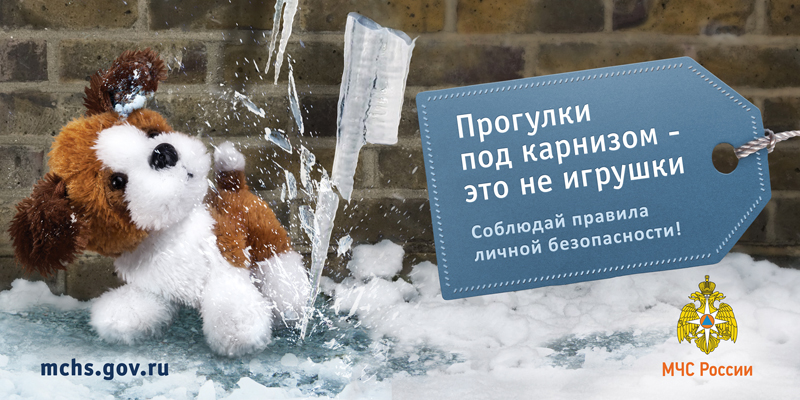 Чтобы избежать несчастных случаев в результате падения сосулек, схода снег с крыши зданий, необходимо быть внимательными, стараться не передвигаться близко к стенам зданий, под балконами. Стоит обходить стороной места возможного падения сосулек или снежных пластов с крыши. Находясь в опасной зоне, человек может получить от падающего снега и сосулек очень тяжелые и опасные травмы и даже погибнуть.  Чтобы не оказаться в подобной ситуации следует: - не приближаться к крышам зданий, с которых возможен сход снега, и не позволять находиться в таких местах детям;- предупредите об опасности детей. Игра под опасной крышей может закончиться печально;- при наличии ограждения, предупреждающих аншлагов (табличек) опасного места, не пытайтесь проходить за ограждение, обойдите опасное место другим путем;- после падения снега, льда (сосулек) с края крыши, снег и лед могут сходить и с остальных частей крыши, поэтому, если на тротуаре видны следы ранее упавшего снега, или ледяные осколки, то это указывает на опасность данного места;- если во время движения по тротуару вы услышали наверху подозрительный шум – нельзя останавливаться, поднимать голову и рассматривать, что там случилось. Возможно, это сход снега или ледяной глыбы. Бежать от здания тоже нельзя, нужно как можно быстрее прижаться к стене, козырёк крыши послужит укрытием;Если из-за падения с крыши сосульки или снега пострадал человек, надо вызвать скорую помощь.Будьте внимательны и осторожны, находясь вблизи зданий!